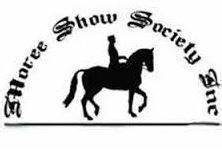 Moree Show Society Showjumping Spectacular 15th & 16th August 2020Moree ShowgroundsMoree    NSW      2400Entries via Global Entries OnlineEntries open Monday 20th July Closing Wednesday 12th August Email: emm_horses@hotmail.comEmily Patterson    0447 000 679 Chery Towns    0428 657 050 Moree Show Society Ring 1: Judge- Ann Mack, Course Designer- Peter MackStance Equitec Ring 2: Judge- TBA, Course Designer- Peter MackSaturday 15th August- Moree Show Society Ring 1Broad sashes for all winners in Ring 1J1a. MOREE REAL ESTATE - Junior 75cm A2                                              Entry Fee $81st $80   2nd $50   3rd $30   4th $20   5th $10	J1b. MOREE ALUMINIUM & GLASS -Open 75cm A2                                 Entry Fee $81st $80 2nd $50 3rd $30   4th $20     5th$10J2.AIRCAIR AVIATION - 90cm AM71st $80   2nd $50   3rd $40   4th $20   5th$10				                Entry Fee $8J3. PAYNE ELECTRICAL – 1.05-1.10m A21st   $110   2nd $80   3rd $60   4th $35	5th $15				                Entry Fee $10J4. AIRCAIR AVIATION – Open AM5 1st $180 Rug   2nd $130   3rd $90   4th $60   5th$40                	                            Entry Fee $15J5. RIDGEWOOD FARMING - Open Speed Championship                           Entry Fee $151st $180 Rug   2nd $130   3rd $90   4th $60   5th$40      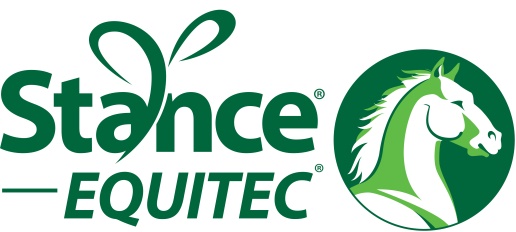 Stance Equitec Performance Products Ring 2J6. STANCE EQUITEC – 50cm AM5                                                               Entry Fee $51st $50 Stance Voucher, Prizes for other places 	J7.  STANCE EQUITEC – 60cm AM5 1st $50 Stance Voucher, Prizes for other places                                                  Entry Fee $5J8. STANCE EQUITEC - 70cm AM71st $50 Stance Voucher, Prizes for other places				     Entry Fee $5J9. STANCE EQUITEC – 80-90cm AM71st $50 Stance Voucher, Prizes for other places				     Entry Fee $5Sunday 16th August- Moree Show Society Ring 1J10.  WE CLEAN IT- Open 80cm A2 1st $80 2nd $50 3rd $30   4th $20     5th$10			                              Entry Fee $8J11.  MOREE SHOW SOCIETY - Open 100cm A2 1st   $110   2nd $80   3rd $60   4th $35	5th $15				                  Entry Fee $10J12. LILLYMAN BROS – 110/115cm - Grand Prix1st $180 Rug   2nd $130   3rd $90   4th $60   5th $40                                          Entry Fee $15J13. AIRCAIR AVIATION - Open Grand Prix 1st $350 Rug   2nd $270   3rd $180   4th $120 5th $75                                            Entry Fee $30J14. MOREE REAL ESTATE - Junior Six Bar 1st $120   2nd $80 3rd $60 4th $35   5th $15                                                          Entry Fee $10     J15. WHIDDON - Open Six Bar1st $300   2nd $200   3rd $150 4th $100 5th $50		                              Entry Fee $20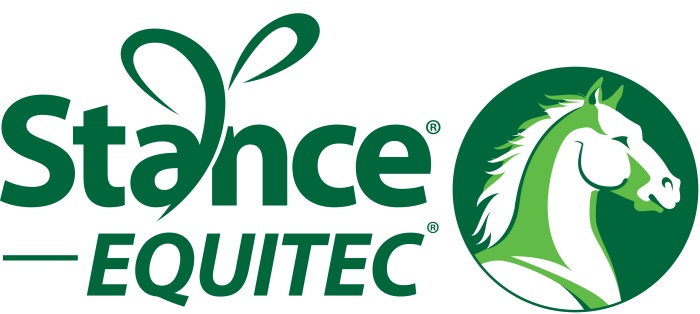 Stance Equitec Performance Products Ring 2J16. STANCE EQUITEC – 50cm A2                                                                   Entry Fee $51st $50 Stance Voucher, Prizes for other places 	J17.  STANCE EQUITEC – 60cm A2  1st $50 Stance Voucher, Prizes for other places                                                  Entry Fee $5J18. STANCE EQUITEC - 70cm A21st $50 Stance Voucher, Prizes for other places				     Entry Fee $5J19. STANCE EQUITEC – 80-90cm A21st $50 Stance Voucher, Prizes for other places				     Entry Fee $5Bag of Hyfeed to all class winners in Ring 1 (except six bars)Champion Overall “Off the Track” Thoroughbred Ring 1 – Sponsored by STUART MAKIM TRANSPORTChampion Overall “Off the Track” Thoroughbred Ring 2 – Sponsored by MOREE SHOW SOCIETYJumping Entries taken via Global Entries OnlineJunior Six Bar is for riders under 17 years onlyOpen Six Bar is for riders over 17 years onlyHorses may only start in Junior or Open Six Bar not BOTHMoree Show Society Arena *Maximum 2 starts per day (not including six bar)*Stance Equitec Arena –*Maximum 3 starts per day* *Please note that class J4 & J13 will have MINIMUM starting height of 1.20m*CHAMPION OVERALL ‘Off the Track” Thoroughbred rules:Point score will be run and only open to thoroughbred horses competing in the show jumping ring.Point score will be run as follows 1st 5 points, 2nd 4 points, 3rd 3 points, 4th 2 points, 5th 1 point If there is a tie in the overall point score winner lower places will also be taken into consideration.To be eligible for this class your horse must be registered with the Australian Studbook for Racehorses Winner will be announced at the end of the jumping program SaturdayRace name must be emailed for record purposesPlease note that this point score is free entry We would like to thank all our sponsors that have made the 2020 jumping program possible!Moree Real Estate                                            Whiddon GroupMoree Aluminium & Glass                           We Clean ItAIRCAIR Aviation                                                Lillyman BrosPayne Electrical                                                 Stuart Makim Ridgewood Farming                                        Transport    Moree Show Society                                        Stance EquitecHYFEEDThis plan and the competition day on August 15th & 16th 2020 going ahead is entirely dependent upon the NSW Government and the restrictions that are in place at the time.If this weekend has to cancel due to Covid Restrictions all money will be refunded. Please make sure you read the Moree Show Society Showjumping COVID-19 Operational Plan.Social distancing must be followed all weekend.All entries, stabling and camping will be done online via Global Entries Online to follow recommendations from NSW Government & EA Australia.Waivers will be signed online on Global.  Every person must be accounted for during the competition and check in and out on the register.Check in will occur beside the judges table with Cheryl Towns or Emily Patterson and must occur within 30 minutes of arrival.It will be a condition of entry that all persons have read, understood and agree to abide by this plan. Riders and all other persons attending must provide Emily Patterson via email with the following:Full Name and name of any minors that are attending with themTelephone NumberConfirm they have read and understand the plan and will abide by the planConfirm that themselves and any minors attending with them do not have any of the following symptoms: Flu like symptomsLoss of taste/smellSore throatCoughTemperature above 37.5 degreesShortness of breathFatigueConfirm that they and any minors attending have not:Been in contact with a person who has tested positive for COVID-19 in the last 14 daysReturned from overseas in the last 14 days Travelled to or returned from Victoria or COVID-19 hotspot in the last 14 daysThis information must be emailed to Emily by Wednesday 12th August. If this information is not received and you are not listed on the check in register when you come to sign in, you will be asked to leave the showgrounds. Emily Patterson Email: emm_horses@hotmail.com If you are planning on arriving Friday Emily must be notified.The data collected for this plan will be securely stored and then deleted after 3 months.If you need any help or have any enquires on entries please contact Emily Patterson.Moree Show Society will be running a canteen.